JOKIPOSTI	2021 - 2022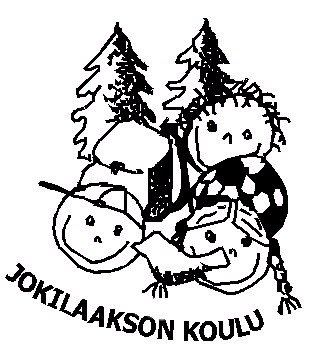 JOKILAAKSON KOULUJokilaaksontie 6, 67400  KokkolaRehtori 044-7809 122Opettajat  050-3313 634Pihakoulu 040-8068 405Keittiö 040-8068012Esikoulu 044-7095 900/JokilaaksoKouluterveydenhoitaja 040-488 2823Sähköposti etunimi.sukunimi@edu.kokkola.fi		Rehtori  kimmo.tastula@kokkola.fihttp://www.kokkola.fi/jokilaaksonkouluKuvitus 2. luokan oppilaatTerveiset koulusta!Lukuvuosi 2021-22 on käynnistynyt. Rentouttava ja lämmin kesäloma on takana. Toivottavasti monella on takataskussaan mukavia muistoja kesän varrelta. Toivoa sopii, että syksy säilyy yhtä aurinkoisena kuin mennyt kesäkin. Koulun oppilasmäärä on tällä hetkellä 116 ja esikoulun puolella lapsia on 24. Henkilökunnassa on tapahtunut muutamia muutoksia. Luokanopettajan virkaan valittiin 1.8. alkaen Tiina Hollanti. Luokanopettajan tehtävistä siirtyi laaja-alaisen erityisopettajan tehtäviin Heli Nokelainen. Terveydenhoitaja sijaisena toimii Sari Nissilä ja kuraattorin sijaisena Sari Rita. Puhtaanapitäjinä ovat aloittaneet Sirpa Luoto ja Soili Pesola. Tervetuloa joukkoomme! Samoin toivotan tervetulleeksi uudet ekaluokkalaiset ja esikoululaiset sekä entuudestaan koululla opiskelleet oppilaat ja henkilökunnan.Lukuvuoden 2021-22 keskeisiä teemoja ovat1.	Lähiluonnon tehokkaampi hyödyntäminen2.	Kokkola - lapsiystävällinen kaupunki3.	Hyvät tavat, Huomaa hyvä, Positiivinen oppimiskäsitys4.	Esi- ja alkuopetuksen yhteistyö, joustavat opetusjärjestelytCorona –virus vaikuttaa edelleen toimintaamme. Viime keväänä aloitettuja toimintoja jatketaan mm. hyvän käsihygienian puitteissa. Kotien on tärkeää muistaa, että oireisena lasta ei saa päästää kouluun. Koululla vältämme suurempia yhteisiä kokoontumisia ja porrastamme edelleen ruokailuja. Vieläkin eletään näissä asioissa varovaisesti.Piispanmäen koulun suunnittelu etenee koko ajan. Joensuulainen arkkitehtitoimisto Arcadia suunnittelee monitoimitaloa parhaillaan. Suunnittelutoimikunta kokoontuu kolmen viikon välein yhteiseen etäpalaveriin, jossa suunnitelmia työstetään eteenpäin. Uskoisin, että loppuvuodesta ollaan suunnittelussa jo melko pitkällä. Monitoimitalon suunniteltu valmistumisajankohta ja käyttöönotto on elokuussa 2024. Toivotaan, että asiat etenevät tässä aikataulussa.Tässä tiedotteessa on tärkeää asiaa koulustamme, henkilökunnasta ja tapahtumista. Kannattaa siis säilyttää tämä tallessa. Sähköinen versiokin löytyy koulun kotisivuilta www.kokkola.fi/jokilaaksonkouluHyvää lukuvuotta 2021-22 ja alkavaa syksyä!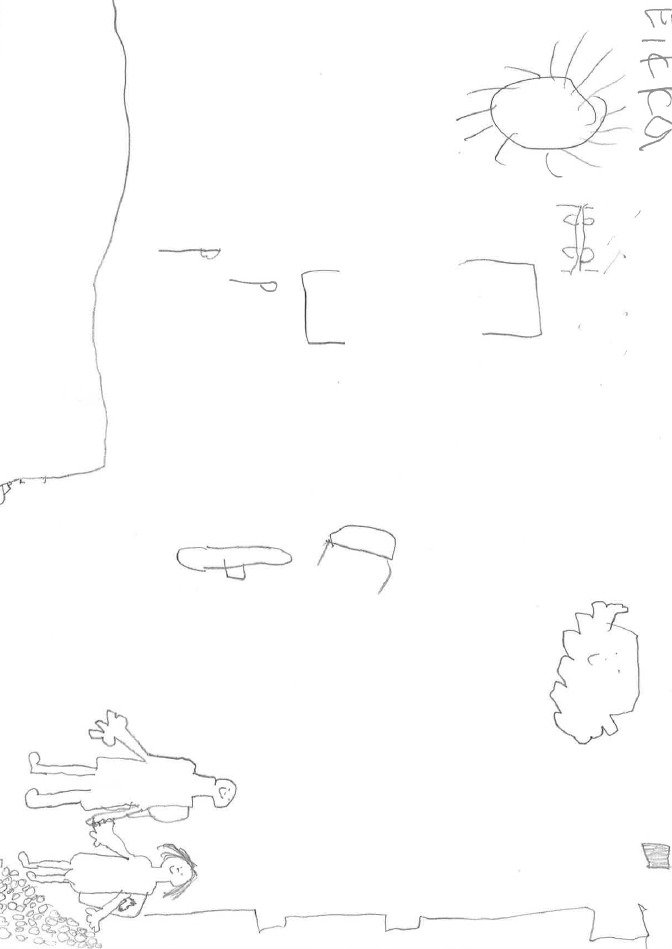 Kimmo TastularehtoriSivistystoimen palvelukeskusOsoite	Kauppatori 5Puhelin	8289 111Sivistysjohtaja	Terho TaarnaTalouspäällikkö	Kim SaloHallintopäällikkö 	Koulun henkilökunta1 lk 	Emma Myllymäki		2 lk 	Miia Gyamtso	 3 lk	Kimmo Tastula4 lk	Tiina Hollanti5 lk	Teppo Vasela6 lk	Kaisa Laakkonen		Heli Nokelainen	erityisopettaja (luokat 1-4)Riitta Relander	erityisopettaja (luokat 4-6)	 Kaisa Urpilainen	kieltenopettaja, englanti 4. ja 5. lk 	kieltenopettaja, ruotsi 6. lkAnne Hilli	koulunkäynninohjaaja, IP –kerhon ohjaajaAnne Jämsä	koulunkäynninohjaaja                   Sari Nissilä 	terveydenhoitajaSari Rita	kuraattoriSanna Jukkola	koulusihteeriOskar Siren	laitosmies, vahtimestariPirjo-Liisa Vapola	ruokapalveluvastaavaSirpa Luoto	siistijäSoili Pesola	siistijäAri Häivälä	IP –kerhon ohjaajaOpettajien sähköposti: etunimi.sukunimi@edu.kokkola.fi, rehtori kimmo.tastula@kokkola.fi
Muilla etunimi.sukunimi@kokkola.fi Koulun oppilasmäärä1 lk	232 lk	223 lk	18	4 lk	175 lk	206 lk	16	Yht.116 		Jokilaakson esiopetus	24Jokilaakson esiopetus Jokilaakson koulun yhteydessä toimii esiopetus, joka kuuluu Torkinmäen päiväkotiin. Esiopetuksella on omat, viihtyisät tilat koulun päädyssä. Esiopetus on tarkoitettu 6-vuotiaille lapsille, joista osa on myös aamuisin ja iltapäivisin varhaiskasvatuksessa. Esiopetusaika on klo 9.15-13.15,  ja varhaiskasvatusta on tarjolla klo 7.00-16.30 välisenä aikana.Esiopetus on leikkiin ja elämyksiin perustuvaa opetusta ja kasvatusta, joka innostaa lasta uuden oppimiseen. Jokilaakson esiopetuksen painopistealueita ovat liikunta, luonto ja kestävä kehitys.  Esiopetus tekee yhteistyötä koulun kanssa järjestäen tilaisuuksia ja juhlia sekä opetus- ja tutkimishetkiä. Esikoululaiset ulkoilevat pihalla yhdessä koululaisten kanssa tai viereisessä metsässä. Esiopetus käyttää myös koulun liikuntasalia ja musiikkiluokkaa.  Koulun viides luokka toimii esikoululaisille kummiluokkana. Eskarilaisilla ja koulukummeilla on monia yhteisiä toimintahetkiä vuoden aikana – ja ensimmäiselle luokalle siirtyessään lapsilla pysyy samat kummit tukemassa koulutaivalta.  Vuoden mittaan teemme myös 0-2 –yhteistyötä.Lukuvuonna 2021-2022 esiopetuksessa on 23 lasta. Esiopetuksessa työskentelevät varhaiskasvatuksen opettajat Heidi Pokela ja Eva Leppänen sekä varhaiskasvatuksen lastenhoitajat Anu Kurri ja Miia Hanhisalo.Esiopetuksen yhteystiedot:  puh. 044 7095900 ja 040 8068238,  email:  etunimi.sukunimi@edu.kokkola.fiIltapäiväkerho Keski- ja Etelä-Pohjanmaan Martat ry järjestää iltapäivätoimintaa Jokilaakson koululla arkipäivisin klo 12:00 – 17:00. Iltapäivätoiminta on tarkoitettu 1. ja 2. vuosiluokan oppilaille.Iltapäiväkerhossa leikitään, pelataan, askarrellaan ja ulkoillaan aina sään salliessa. Lapset saavat myös päivittäin välipalan koulun ruokalassa.Iltapäiväkerhon puhelinnumero on 044-3363 204.Ohjaajina toimivat Ari Häivälä ja Anne Hilli.Kodin ja koulun yhteistyöPerinteistä vanhempainiltaa ei voida järjestää tautitilanteesta johtuenkodin ja koulun päivä, ei vierailujaarviointikeskustelut lokakuussa 6.-7.10.2021 ja helmikuussa 14.- 15.2.2022vanhempainyhdistyksen ja koulun yhteistyö Muita tapahtumia Syyslukukausi 11.8.-22.12.2021vk 37  Liikenneturvallisuusviikko12.10. Valokuvaus7.-20.11. Lasten ja nuorten kulttuuriviikko LOISTAVAA! STRÅLANDE!vk 46  Lapsen oikeuksien viikko16.12. Pikkujoulut ja vihreä oksa16.12.  Joulujuhla22.12. PäättäjäisetKevätlukukausi 10.1.-4.6.202209.02. Ystävänpäivämyyjäisetvk 12   Monialaiset             oppimiskokonaisuudet 14.04.  Pääsiäishartaus27.04. Veteraanipäivä29.04. Vappurieha ja vihreä oksa27.05. Unicef –kävely           Siivouspäivä04.06. PäättäjäisetLomatSyysloma	18.-22.10.2021Joululoma 	23.12.-9.1.2022Talviloma 	28.2.-4.3.2022Pääsiäisloma 	15.4.-18.4.2022Erillisiä lomapäiviäItsenäisyyspäivä	6.12.2021Helatorstai	26.5.2022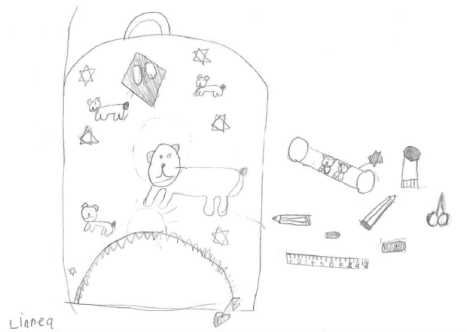 OPPIMISEN JA KOULUNKÄYNNIN TUKIMUODOTKokkolan perusopetuksessa oppimisen ja kasvun tuki määritellään perusopetuksen opetussuunnitelman mukaisesti kolmiportaisena, joka perustuu asteittain vahventuvaan tukirakenteeseen: yleiseen, tehostettuun ja erityiseen tukeen. Oppimisen ja kasvun tuessa korostuvat varhainen tuen tarpeen havainnointi. Yleisen ja tehostetun tuen muotoja ovat mm. tukiopetus, osa-aikainen erityisopetus, oppilaan ohjaaminen, koulunkäyntiohjaajan tuki, oppilashuollollinen työ, samanaikaisopetus, opettajien yhteistyö, opetusryhmien joustava ryhmittely, oppimissuunnitelman laatiminen sekä opetuksen eriyttäminen.Erityisen tuen tavoitteena on oppilaan kokonaisvaltainen ja suunnitelmallinen tukeminen. Kaikki edellä mainitut tukimuodot ovat myös erityisen tuen aikana käytettävissä. Erityinen tuki suunnitellaan ja kirjataan henkilökohtaiseen opetuksen järjestämistä koskevaan suunnitelmaan (HOJKS). Sen laatii erityisopettaja yhteistyössä oppilasta opettavien opettajien, huoltajien ja oppilaan kanssa.OppilasarviointiKokkolan perusopetuksen opetussuunnitelman mukaisesti arviointikeskusteluja järjestetään esiopetuksessa ja vuosiluokilla 1-6 kaksi kertaa vuodessa. Ensimmäinen arviointikeskustelu järjestetään ennen viikkoa 42 (6.10. ja 7.10.) ja toinen ennen viikkoa 9 (14.2. ja 15.2.) Opetussuunnitelman mukaisesti arviointikeskustelut pohjautuvat oppilaan itsearviointiin, huoltajan näkemyksiin ja opettajan arvioon oppilaan oppimisesta. Ensimmäisen arviointikeskustelun tavoitteena on muodostaa oppilaan vahvuuksien kautta tavoitteet lukuvuoden aikaiselle oppimiselle yhdessä opettajan, oppilaan ja huoltajan kanssa. Toisessa arviointikeskustelussa tavoitteena on arvioida oppilaan tavoitteissa edistymistä sekä pohtia yhdessä, miten oppilas voi itse vaikuttaa koulutyössä onnistumiseen.Lukuvuositodistus 4.6.2022TukiopetusMitä tukiopetus on?tukiopetus on yksilöllistä lisäopetusta, jota annetaan koulutuntien aikana tai välittömästi ennen tai jälkeen koulupäivänopetusryhmän muodostaa yleensä 1-3 oppilastatukiopetuksen antaa oman koulun opettaja Milloin on tarvetta tukiopetukseen?opittava asia on vaikea ja tärkeäoppilas on esim. sairauden takia jäänyt jälkeenoppilaalla on lieviä oppimisvaikeuksia, jonka tähden hän tarvitsee tehokkaampaa opetusta kuin luokkaopetusKuinka oppilas pääsee tukiopetukseen?opettaja kehottaa tulemaan / menemään tukiopetustunnillehuoltaja pyytääoppilas itse pyytää päästä tukiopetukseenErityisopetusKoulullamme toimii  tiistai-perjantai erityisopettaja Heli Nokelainen ( luokat 1-4) p.050-5697981, perjantaisin erityisopettaja Riitta Relander (luokat 4-6) p. 040-8065119.Erityisopetuksen tavoitteena on oppimisvaikeuksien varhainen toteaminen ja tukitoimien tehostaminen erityisopettajan ja luokanopettajien yhteistyön avulla. Erityisopetusta annetaan joustavin järjestelyin pienryhmässä tai yksilöopetuksena tai erityisopettaja toimii luokassa luokanopettajan kanssa samanaikaisopettajana. Säännöllisestä erityisopetuksesta tiedotetaan huoltajille Wilman kautta. Myös vanhemmat voivat ottaa yhteyttä erityisopettajaan tai luokanopettajaan ja pyytää lapselleen erityisopetusta. Kodin ja koulun välisellä yhteistyöllä tuemme parhaiten oppilaan oppimista.OppilashuoltoOppilashuolto on tärkeä osa perusopetuksen toimintakulttuuria. Koulun yhteisölliseen hyvinvointiryhmään kuuluvat erityisopettaja, kuraattori, terveydenhoitaja sekä rehtori ja tarvittaessa koulupsykologi. Yhteisöllisessä oppilashuoltotyössä seurataan, arvioidaan ja kehitetään kouluyhteisön ja oppilasryhmien hyvinvointia. Yhteisöllisten toimintatapojen kehittämisessä tehdään yhteistyötä oppilaiden, huoltajien sekä muiden lasten ja nuorten hyvinvointia edistävien viranomaisten ja toimijoiden kanssa. Yhteisöllinen hyvinvointiryhmä toimii tarvittaessa myös kriisiryhmänä.Yksilökohtaisella oppilashuollolla tarkoitetaan oppilaalle annettavia kouluterveydenhuollon palveluja, oppilashuollon psykologi- ja kuraattoripalveluja sekä yksittäistä oppilasta koskevaa monialaista oppilashuoltoa. Yksilökohtaisen oppilashuollon tavoitteena on seurata ja edistää oppilaan kokonaisvaltaista kehitystä, terveyttä, hyvinvointia ja oppimista.  Tärkeätä on myös varhaisen tuen turvaaminen ja ongelmien ehkäisy.  Asian käsittely yksittäisen oppilaan tueksi tapahtuu asiantuntijaryhmässä ja ryhmän kokoonpano perustuu oppilaan ja huoltajan suostumukseen. Oppilaan tai huoltajan yksilöidyllä kirjallisella suostumuksella asian käsittelyyn voi osallistua tarvittavia oppilashuollon yhteistyötahoja tai oppilaan läheisiä. Ryhmän jäsenillä on lisäksi oikeus pyytää neuvoa oppilaan asiassa tarpeellisiksi katsomiltaan asiantuntijoilta. 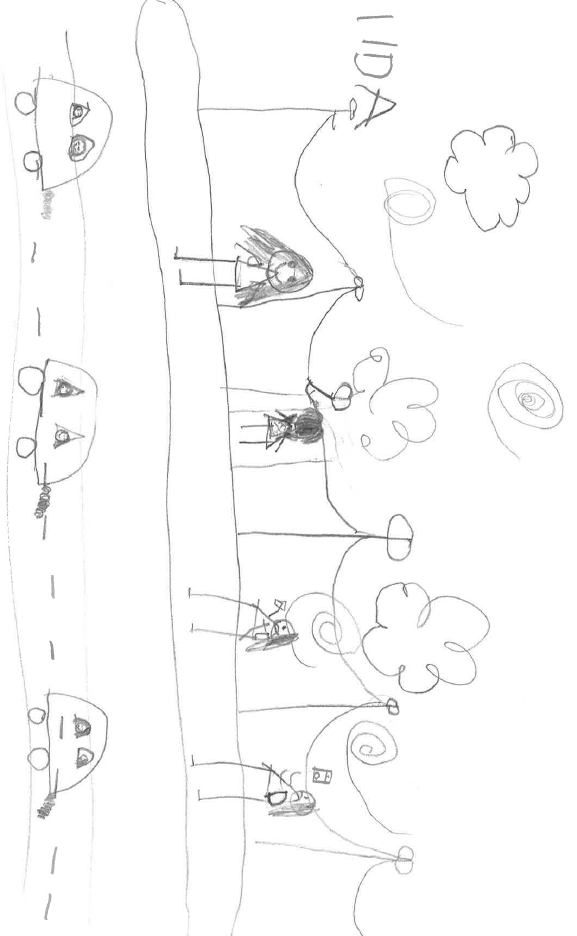 Koulukuraattori Jokilaakson koulukuraattorina toimii Sari Rita. Hän on tavattavissa Jokilaakson koululla maanantaisin klo 8-12 sekä sopimuksen mukaan myös muina aikoina. Hänet tavoittaa puhelinnumerosta 044-7809124 tai Wilman kautta.Koulukuraattori toimii sosiaalityön asiantuntijana kouluyhteisössä. Koulukuraattorin asiakkaita ovat oppilaat, oppilasryhmät, huoltajat ja kouluyhteisö. Koulukuraattorityössä pyritään asiakkaiden tilanteita jäsentämällä lisäämään heidän voimavarojaan ja etsimään myönteisiä ratkaisuja. Koulukuraattorin tehtävänä on edistää koulu- ja opiskeluyhteisön hyvinvointia sekä yhteistyötä opiskelijoiden perheiden ja muiden läheisten kanssa sekä tukea oppilaiden oppimista ja hyvinvointia sekä sosiaalisia ja psyykkisiä valmiuksia. Koulukuraattorin työtä ohjaavat luottamuksellisuus, kunnioittava suhtautuminen oppilaaseen ja huoltajaan sekä heidän osallisuutensa tukeminen. Koulukuraattori tekee monialaista yhteistyötä myös koulun ulkopuolisten tahojen kanssa ja tarvittaessa ohjaa oppilaan tukipalvelujen piiriin. Tärkeimpiä yhteistyötahoja ovat mm. perhepalvelut, perheneuvola, Ankkuri-tiimi, koulupoliisi ja erikoissairaanhoito.Yhteisöllinen oppilashuolto Koulukuraattori toimii jäsenenä koulun yhteisöllisessä hyvinvointiryhmässä, joka vastaa koulun oppilashuollon suunnittelusta, kehittämisestä, toteuttamisesta ja arvioinnista. Koulukuraattorin tehtävään kuuluu koulun eri ammattiryhmien kanssa tapahtuva konsultaatio liittyen yksittäisiin oppilaisiin, luokka- ja kouluyhteisöön tai yhteistyöhön eri tahojen kanssa. Ryhmien kanssa työskentely on koulukuraattorin tehtävässä keskeisessä asemassa. Ryhmällä tarkoitetaan tiettyä oppilasjoukkoa, luokkaa tai oppilaista ja heidän vanhemmistaan koostuvaa joukkoa. Työn tavoitteista, sisällöstä ja aikataulusta sovitaan erikseen asianosaisten kanssa. Yksilöllinen oppilashuolto Oppilaan tilanteen arviointi ja asiakastyö voi alkaa oppilaan, oppilaan huoltajan tai jonkun muun henkilön aloitteesta. Työskentely sisältää yleensä 1-5 keskustelukertaa, joissa tarpeen mukaan tietoa hankitaan oppilaalta, opettajilta, huoltajilta, muilta viranomaisilta tai asiakirjoista. Tapaamisten määrä ja tiheys sovitaan tapauskohtaisesti. Koulukuraattorin arvion perusteella oppilaalle tarjotaan tukea ja ohjausta hänen opiskeluunsa ja kehitykseensä liittyvien vaikeuksien ehkäisemiseksi ja poistamiseksi. Tarvittaessa oppilas ohjataan saamaan muita palveluja. Yksilötapaamisissa kertyvät asiakastiedot kirjataan oppilashuollon kuraattorin asiakaskertomukseen. KouluterveydenhuoltoKouluterveydenhuolto on lakisääteistä, maksutonta, terveyskeskuksen tarjoamaa oppilashuollon palvelua. Se on jatkoa neuvolassa aloitetulle, ennaltaehkäisevälle terveydenhoitotyölle. Hyvä yhteistyö oppilaan, vanhempien, opettajien ja muiden oppilashuollon työntekijöiden kesken turvaa työn onnistumisen.Kodin on hyvä kertoa kouluterveydenhoitajalle:oppilaan terveyttä haittaavista tekijöistäpitkäaikaisista terveyttä haittaavista tekijöistäoppilaan turvallisuuteen vaikuttavista tekijöistäselvistä muutoksista oppilaan terveydentilassamuualla terveydenhuollossa saaduista rokotuksista.Kouluterveydenhoitaja Sari Nissilä  työpäivät 
- Jokilaakson koululla ke klo 8.00 – 16.00Tarvittaessa tavoittaa puh. ta 040-4882823  s.nissila@soite.fiTerveystapaamiset ja seulontatarkistukset vuosittain.Lääkärintarkastus 1. ja 5. luokalla.Fysioterapeutin, psykologin ja perheneuvolan palvelut on käytettävissä tarvittaessa. Tapaturmapotilaat viedään koululta terveyskeskuksen ensiapuun, ellei terveydenhoitaja ole koululla hoitamassa potilasta ja koululta lähtee saattaja tarvittaessa mukaan. Kotiin ilmoitetaan heti mahdollisista tapaturmista. Alle 12-vuotiasta sairasta kotiin hoitamaan jäänyt vanhempi voi saada 3 pv palkallista virkavapaata lasten hoidon järjestämistä varten ja todistus tulee pyytää sinä päivänä, kun jää lasta hoitamaan. Jälkikäteen todistusta ei voi kirjoittaa.KoulutapaturmaKoulutapaturman sattuessa opettaja huolehtii ensiavun antamisesta ja hankkii tarvittaessa terveydenhoitajan tai lääkärin apua. Kiireelliset tapaukset lähetetään terveyskeskukseen tai keskussairaalan ensiapupoliklinikalle hoitoa saamaan. Oppilasta ei jätetä koskaan yksin ensiapupoliklinikalle. Huoltajaan pyritään saamaan yhteys tarvittaessa. Koulutapaturmista aiheutuva sairaanhoito on maksutonta.Kaikki oppilaat on vakuutettu koulutapaturmien osalta. Tapaturman sattuessa koulusihteeri tekee tapaturmailmoituksen yhdessä kodin kanssa ja toimittaa sen vakuutusyhtiöön. Tarvittaessa ilmoitukseen liitetään mukaan lääkärintodistukset, tapaturmaan liittyvät laskut ym. Jos oppilaalle sattuu liikenneonnettomuus koulumatkalla, ei sairaanhoitokuluja korvata koulutapaturmavakuutuksesta vaan asianosaisten liikennevakuutuksesta.HammashoitoKoulumme hammashoitola toimii Torkinmäen hammashoitolassa, Korpintie 11.Hammashoito on osa kouluterveydenhoitoa. Tarkastuksia tehdään 1., 3., 5. ja 8. luokalla. Omaisuuteen kohdistuva vahingontekoLähes jokaisena lukuvuotena on yksittäisten oppilaiden omaisuuteen valitettavasti kohdistunut joitakin vahingontekoja tai anastuksia. Toisen omaisuuteen kohdistuva vahingonteko on laissa rangaistava teko. Mikäli vahingontekijä saadaan kiinni, on hän vahingonkorvauslain (412/1974) 1 § mukaan velvollinen korvaamaan toiselle tahallisesti tai tuottamuksellisesti aiheuttamansa vahingon. Kyseiselle vastuulle ei ole säädetty alaikärajaa. Rikosoikeudellinen vastuu alkaa 15-vuotiaana.Muistuttaisin kaikkia huoltajia ohjeistamaan koululaisia omaisuuden säilyttämisestä kouluaikana, niin pyörien kuin myös muun arvotavaran osalta (lompakko, kännykkä, soittimet ym.). Tämä koskee myös oppitunteja, jotka pidetään muualla kuin koulussa (liikuntatunnit tai muut vierailut). Kaupungilla ja koululla ei ole korvausvastuuta oppilaan omaisuutta koskevissa vaatimuksissa vahingonteon ollessa jonkun muun kuin kaupungin työntekijän tekemä. Korvauksen hakeminen oman vakuutuksen kautta edellyttää rikosilmoituksen tekoa poliisille.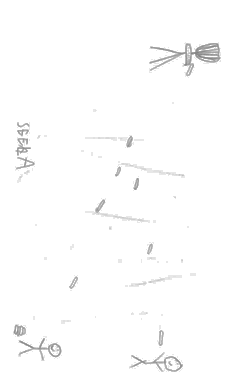 Koulut ovat tarkistaneet koulujen turvallisuussuunnitelmia  lukuvuosittain. Erityisesti väkivallanhallinta ja ennaltaehkäisy ovat olleet  keskeisin painopistealue niin Suomessa kuin maailmallakin tapahtuneiden viimeaikaisten ikävien tapahtumien johdosta.Kokkolan kouluilla on yhtenäinen linjaus reagoida uhkaaviin tilanteisiin. Turvallisuusarvioissa yhteistyötä tehdään paikallisten viranomaisten kanssa. 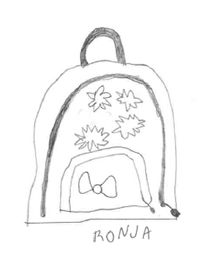 PoissaolotOppilaan ei pidä tulla sairaana kouluun. Lapsen sairastuttua pidemmäksi aikaa, vanhempien tulee ilmoittaa mahdollisimman pikaisesti opettajalle poissaolon syy. Ilmoitus kannattaa tehdä Wilmassa.Wilma –järjestelmän kautta huoltaja voi nähdä lapsensa poissaolot ja muut merkinnät, selvittää poissaolon syitä, lähettää viestejä opettajille, seurata koulun tiedotteita. Muusta hyväksyttävästä syystä tapahtuvan poissaolon tulee vanhempien pyytää lupa etukäteen. Luvan antaa luokanopettaja enintään kolmen (3) päivän poissaoloon ja koulun rehtori pidemmäksi ajaksi. Anomuksen voi tehdä Wilmassa.Kirjastoauto Kirjastoauto vierailee koulullamme parillisina torstaina klo 11.40 - 12.10. Koululla on käytettävissä käsikirjasto sekä pienehkö lainakirjasto.
KoululiikuntaLiikuntakasvatuksessa pyrimme liikuntamyönteisyyteen, monipuoliseen liikuntaan, kunnon kohottamiseen ja pysyvän liikunnallisen harrastuksen herättämiseen. Lisäksi koululiikuntaan kuuluu osana kilpailutoiminta. Liikuntatunneille on syytä varata asianmukainen varustus (pukeutuminen ja tarvittavat välineet, kuten sukset ja luistimet, sisäliikunnassa suosittelemme sisäpelikenkiä). Sisäliikunnan jälkeen käymme pesulla, pyyhe mukaan. Opettajat antavat liikunnasta luokkakohtaiset tarkemmat ohjeet ja lukukausisuunnitelmat.Koulun uskonnolliset tilaisuudetKoulun uskonnollisia tilaisuuksia ovat esim.  seurakunnan pitämät päivänavaukset, pääsiäistilaisuus, adventtihartaus ja joulujuhla kirkossa (joka 3.vuosi).Joulujuhlaa ja kevätjuhlaa ei lueta uskonnollisiksi tilaisuuksiksi vaan ne ovat osa juhlaperinnettä. Suomalaiseen juhlaperinteeseen kuuluu esimerkiksi Suvivirsi. Samoin joulun aikaan liittyvä Tiernapojat Joulukuvaelma lasketaan kuuluvaksi suomalaiseen perinteeseen.Opetushallituksen ohjeen mukaan uskonnollisten tilaisuuksien vaihtoehtoisista ohjelmista tulee ilmoittaa etukäteen kaikille oppilaille ja kaikilla oppilailla huoltajan ilmoituksella tulee olla mahdollisuus valita kumpaan tilaisuuteen osallistuvat, riippumatta siitä kuuluvatko johonkin uskontokuntaan tai eivät.Siis: Huoltajan ilmoituksella oppilaalla on oikeus olla osallistumatta näihin uskonnollisiin tilaisuuksiin. Vaihtoehtoista toimintaa järjestetään omalla koululla. Koululla tapahtuvaan vaihtoehtoiseen toimintaan on kuulunut esim. erilaiset liikuntamuodot koulun salissa tai pihalla, tietokoneiden käyttö, opetussuunnitelmaan liittyvien ohjelmien katsominen, lukeminen, piirtäminen jne.Huoltajan ilmoituksen voi tehdä lukuvuoden alussa kertaluonteisesti tai tapauskohtaisesti oppilaan opettajalle esim. Wilman välitykselläKoulun soittoajat	1. tunti	08.30 - 10.00 (kaksoistunti)	2. tunti	09.15 - 10.00		3. tunti	10.15 - 11.00 (perjantaisin päivänavaus 10.05)	LOUNAS	11.00 - 11.30	4. tunti	11.30 - 12.15			5. tunti	12.30 - 13.15	6. tunti	13.30 - 14.15Koulun sisätiloihin tullaan kellonsoiton jälkeen (poikkeus:sää, kuljetukset).	Kuljetusta odottavilla oppilailla on mahdollisuus odottaa kyydin saapumista mm. välitunnilla tai kirjastoaulassa.Koulu voi päättyä klo 14.00, jos viimeistä välituntia ei pidetä.Soittaessanne opettajille pyydämme käyttämään välituntiaikoja. Oppituntien aikana otamme vastaan mahdollisuuksien mukaan soittopyyntöjä tai välitämme viestin. Ei kiireellisessä tapauksessa Wilmalla tavoittaa hyvin.Liikennejärjestelyt koulun pihallaHenkilöautoilla ajo koulun pihalle on kielletty kieltomerkillä. Oppilaat pyydetään jättämään koulun alapuolella sijaitsevalle bussipysäkille. Näin pyrimme vähentämään liikennettä koulun pihalla ja parantamaan turvallisuutta. Koulun pihalle sallitaan vain huoltoajo. Pysäköintialue on tarkoitettu vain henkilökunnan käyttöön.Pyöräily ja kypärän käyttöPyöräillessä käytetään kypärää. Kypärän käytön valvonta on kotien vastuulla. KännykkäetikettiKoulu ei vastaa kadonneista tai rikkoutuneista kännyköistä. Kännyköiden tulee olla äänettömällä eivätkä ne saa häiritä opetusta. Opettajan luvalla kännyköitä voidaan käyttää oppitunneilla tiedon etsinnässä jne. Välituntisin kannustamme oppilaita liikkumaan ja pelaamaan. Jos oppilaalla on syystä tai toisesta kännykkä mukana koulussa, haluamme kaikkien sitoutuvan Jokilaakson kännykkäetikettiin: Kännykkä on oppilaalla esillä ainoastaan opettajan luvalla.Vanhempainyhdistys /vanhempainraati Jokilaakson koulun vanhempainyhdistys ry (perustettu 3/2003) on Suomen vanhempainliiton jäsen (http://www.vanhempainliitto.fi/). Vanhempainliiton sekä Kokkolan kaupungin opetuspalveluiden (2017-2021) mukaisesti vanhempainyhdistystoiminnan tarkoituksena on edistää lasten kasvua, oppimista ja hyvinvointia. Yhdistys toimii vanhempien vaikutuskanavana sekä edistää kodin ja koulun yhteistyötä luomalla vapaamuotoisen keskustelufoorumin vanhempien ja koulun välille. Vanhemmat saavat koulun toiminnasta ajankohtaista tietoa ja koulu saa palautetta vanhemmilta toiminnastaan. Tarvittaessa vanhempainyhdistys/-raati voi tehdä aloitteita ja toimia viestikanavana kunnallisille toimielimille. Vanhempainyhdistys on toiminnassaan poliittisesti ja uskonnollisesti sitoutumaton. Se toimii koulun kaikkien lasten hyväksi. Toiminta perustuu vanhempien vapaaehtoisuuteen ja toimintaan ovat kaikki vanhemmat tervetulleita! Tulevista kokouksista ja tapahtumista ilmoitamme rehtorin välityksellä Wilman kautta sekä Jokilaakson koulun vanhempainyhdistyksen facebook –sivuilla. Toimintaansa varten vanhempainyhdistys pyrkii saamaan varoja julkisista avustuksista, järjestämällä asianomaisen luvan saatuaan juhlia, arpajaisia ja keräyksiä. Kerätyillä varoilla tuetaan Jokilaakson koulun toimintaa oppilaiden hyväksi. Vanhempainyhdistys on aiempina vuosina jakanut koulun taito- ja taideaineiden taitajille stipendejä. Vuonna 2018 stipendin perusteluksi vanhempainyhdistys vaihtoi ”oppilaan kehittyminen omalla tasolla”, kaikkien osaaminen on yhtä arvokasta ja kehittymistä tapahtuu jokaisen henkilökohtaisella tasolla.  Stipendien saajien valinta tapahtuu koulun opettajien toimesta. Hyvää alkanutta lukuvuotta!Jokilaakson koulun vanhempainyhdistys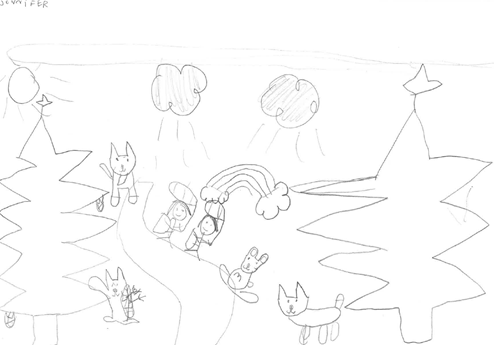 JOKILAAKSON  PERUSKOULUN JÄRJESTYSSÄÄNNÖT 2014Peruskoulun järjestyssääntöjen tarkoituksena on taata turvallisuus, viihtyisyys ja työrauha koulussa. Perusopetuslain 29 §:n mukaan opetuksen järjestäjän tulee hyväksyä järjestyssäännöt tai antaa muut koulussa tai muussa opetuksen järjestämispaikassa sovellettavat järjestysmääräykset, joilla edistetään koulun sisäistä järjestystä, opiskelun esteetöntä sujumista sekä kouluyhteisön turvallisuutta ja viihtyisyyttä. Järjestyssäännöissä ja muissa järjestysmääräyksissä voidaan antaa kouluyhteisön turvallisuuden ja viihtyisyyden kannalta tarpeellisia määräyksiä käytännön järjestelyistä ja asianmukaisesta käyttäytymisestä sekä tarkempia määräyksiä esineistä tai aineista sekä niiden käytöstä ja säilytyksestä. Lisäksi voidaan antaa määräyksiä koulun omaisuuden käsittelystä, koulun tilojen siisteydestä huolehtimisesta sekä oleskelusta ja liikkumisesta koulurakennuksissa ja koulun alueella.Kokkolan sivistystoimen toimintasäännön (2013/6.5) mukaisesti peruskoulun johtokunta hyväksyy järjestyssäännöt. Oppilaiden osallisuuden toteutumisen vuoksi koulun oppilaskunta käsittelee järjestyssäännöt ja tekee niihin omat ehdotuksensa ennen johtokunnan päätöstä.Perusopetuslain 35 §:n mukaan oppilaan on suoritettava tehtävänsä tunnollisesti ja käyttäydyttävä asiallisesti. Oppilaan velvollisuuksista, kasvatuskeskustelusta ja kurinpidollisista toimista säädetään perusopetuslaissa (35 § - 36 §). Oppilaalla on oikeus turvalliseen opiskeluympäristöön (29 §).Tämän lisäksi oppilaan tulee koulussamme noudattaa seuraavia ohjeita:1 Koulun ilmapiiriOle kohtelias: tervehdi, kiitä ja auta.
Älä käytä asiatonta tai loukkaavaa kieltä.
Käyttäydy hyvin kaikissa koulun tilaisuuksissa ja koulupäivän tilanteissa.
Huolehdi koulutehtävistäsi.
Edistä koulun työrauhaa ja hyvää ilmapiiriä.Hyväksy erilaisuus, arvosta toista ja yhdenvertaisuutta.

2 Oma ja yhteinen omaisuusPidä huolta työskentelyvälineistä, varusteista ja tavaroista.
Huolehdi omat varusteesi (esim. liikuntavarusteet) niille varatuille paikoille ja vie ne kotiin silloin, kun niitä ei tarvita.
Älä ota luvatta toisen omaa.
Jätä kotiin koulutyöhön kuulumattomat tavarat.
Jos sinulla on matkapuhelin, huolehdi siitä ettei se aiheuta koulupäivän aikana häiriötä.
3 VälituntiLähde ripeästi välitunnille ja tule ajoissa oppitunnille. Kävele käytävällä, älä juokse sisätiloissa.
Älä poistu koulun alueelta ilman lupaa.
Pukeudu asiallisesti sään mukaan.
Huomioi oma ja muiden turvallisuus sekä ole reilu kaveri leikeissä ja peleissä.
(Lumipallojen heittely talvella on sallittu ainoastaan lumenheittotauluun)Liikuntasaliin ja muihin erityisluokkiin (tn/ts) mennään opettajan johdolla.4 RuokailuJonota rauhallisesti vuoroasi.
Maista kaikkea ruokaa ja ota sen verran kuin syöt.
Noudata kauniita ruokailutapoja.
Palauta astiat asianmukaisesti.5 KoulumatkaNoudata hyviä tapoja ja käyttäydy asianmukaisesti myös koulumatkalla ja -kuljetuksessa.
Oman ja muiden turvallisuuden takia noudata liikennesääntöjä.Tieliikennelain (90 §/2002/954) mukaan pyöräilijän tulee käyttää pyöräilykypärää. 
Koulutyön päätyttyä lähdetään kotiin.
Koulupäivän aikana säilytä polkupyörääsi pyörätelineessä.6 PoissaolotPoissaoloihin tulee pyytää lupa. Sairaudesta on ilmoitettava koululle mahdollisimman pian.7 VastuuJokainen on vastuussa omista sanoistaan ja teoistaan. Toisen kiusaaminen tai häirintä on ehdottomasti kiellettyä.
Ilmoita välittömästi koulun henkilökunnalle sattuneesta vahingosta tai tapaturmasta.
Korjaa tai korvaa rikkomasi koulun omaisuus ja sovita tekosi (Perusopetuslaki 35 §).
Koulurakennuksessa ja koulun alueella tupakointi on tupakkalain 12 §:n (2010/698) nojalla kielletty. Opettajakunta on käsitellyt järjestyssäännöt 4.4.2014Oppilaskunta on käsitellyt järjestyssäännöt 24.4.2014Järjestyssäännöt ovat voimassa 20.5.2014 alkaen.Kokkolassa 14.05.2014 Jokilaakson peruskoulun johtokunta (§ 6)